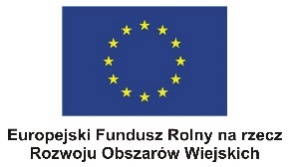 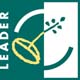 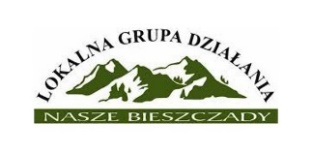 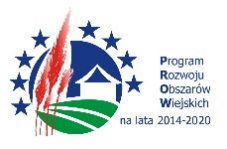 Załącznik nr 2 do SIWZZAMAWIAJĄCY:Gmina CisnaCisna 4938-607 Cisnatel. 13 468 63 38Formularz OfertowyOfertę przetargową składa:Nazwa Wykonawcy:…………………………………………………………………………….Adres:……………………………………………………………………………………………Województwo:………………………	Powiat:……………………………………………Tel./Fax ………………………………………………………………………………………….REGON: ………………………NIP: …………………………………………………………...ADRES e-mail: ………………………………………………………………………………….Osoba upoważniona do kontaktów: ……………………………………………………………..Odpowiadając na ogłoszenie o zamówieniu w postępowaniu prowadzonym w trybie przetargu nieograniczonego na: Poprawa estetyki Gminy Cisna poprzez budowę wiat przystankowo- wypoczynkowych przy szlakach komunikacyjnych  przedkładam(-y) niniejszą ofertę oświadczając, że akceptujemy w całości wszystkie warunki zawarte w specyfikacji istotnych warunków zamówienia (SIWZ).1.	Oferujemy wykonanie przedmiotu zamówienia za wynagrodzeniem ryczałtowymbrutto: ……………………………………..zł,(słownie: ………………………………………………………………………………………...…………………………………………………………………………………………………...netto: ………………………………………zł,(słownie: ………………………………………………………………………………………...…………………………………………………………………………………………………...podatek VAT: ..................%,	 ………………………..zł (słownie: …………………………….…………………………………………………………………………………………………...2. WARUNKI PŁATNOŚCI - ZGODNIE Z UMOWĄ3. OKRES GWARANCJI JAKOŚCI:Na przedmiot zamówienia udzielamy Zamawiającemu gwarancji wynoszącej ………………. miesięcy od dnia odbioru końcowego robót.(należy zaznaczyć okres przy uwzględnieniu zapisów pkt 14.1.2. SIWZ).4. Oświadczamy, że zapoznaliśmy się ze specyfikacją istotnych warunków zamówienia wraz z załączonymi do niej dokumentami oraz zdobyliśmy wszelkie konieczne informacje potrzebne do właściwego przygotowania oferty, uwzględniliśmy wszystkie warunki tam zawarte oraz inne koszty niezbędne do poniesienia dla prawidłowego wykonania zamówienia.Przyjmujemy przekazane dokumenty bez zastrzeżeń i zobowiązujemy się do wykonania całości przedmiotu zamówienia zgodnie z warunkami w nich zawartymi.5. Oświadczamy, że uważamy się za związanych niniejszą ofertą na czas wskazany w Specyfikacji Istotnych Warunków Zamówienia.6. Oświadczamy, że wzór umowy (załącznik nr 7 do SIWZ) został przez nas zaakceptowany i zobowiązujemy się w przypadku wyboru naszej oferty do zawarcia umowy na wymienionych w niej warunkach w miejscu i terminie wyznaczonym przez Zamawiającego.7. Informujemy, że wybór naszej oferty nie będzie prowadzić do powstania u Zamawiającego obowiązku podatkowego na podstawie ustawy z dnia 11 marca 2004r. o podatku od towarów i usług (Dz. U z 2011r. Nr 177, poz. 1054, z późn. zm);Uwaga: jeżeli wybór oferty będzie prowadzić na podstawie ustawy z dnia 11 marca 2004r. o podatku od towarów i usług (Dz. U. z 2011r. Nr 177, poz. 1054, z późn. zm.) do powstania u Zamawiającego obowiązku podatkowego należy przedłożyć wykaz zawierający nazwę (rodzaj) towaru, usługi, których dostawa lub świadczenie będzie prowadzić do jego powstania, oraz ich wartość bez kwoty podatku.8. Następujące części zamówienia powierzymy podwykonawcom (jeżeli dotyczy). Należy podać firmy podwykonawców:Część zamówienia: ……………………………………………………………………………...Część zamówienia: ……………………………………………………………………………...Część zamówienia: ……………………………………………………………………………...zgodnie z załącznikiem nr 8 do SIWZ.9. Pełnomocnik w przypadku składania oferty wspólnej (jeżeli dotyczy):Nazwisko, imię ………………………………………………………………………………….Stanowisko  ……………………………………………………………………………………...Telefon ………………………….. faks …………………………………10. Oświadczamy, iż Wykonawca jest małym/średnim przedsiębiorcą (zaznaczyć właściwe) □	tak□	nie11. Niniejsza oferta przetargowa zawiera następujące dokumenty i załączniki:1. ………………………………………………………………………………………………...2. ………………………………………………………………………………………………...3. ………………………………………………………………………………………………...4. ………………………………………………………………………………………………...5. ………………………………………………………………………………………………...6. ………………………………………………………………………………………………...7. ……………………………………………………………………………………………….………………………….					……………………………………(miejscowość i data)						(podpis osób(-y) uprawnionej do składaniaoświadczenia woli w imieniu wykonawcy, w przypadku    braku imiennej pieczątki podpis powinien być czytelny)